Section 1: About You Section 2 : Personal StatementPlease tell us why you would like a work experience placement with East Devon District Council? (Max 250 words) Thank you for your work experience application - please return this form to HR@eastdevon.gov.ukEast Devon District Council Work Experience Application form for School Years 10-12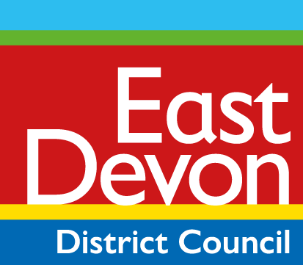 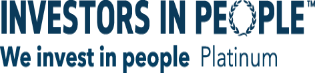 Full Name:Address (including post code) Phone Number :EmailName of educational establishment:School Year :School Career Lead Name & e-mail What are you currently studying?Please tell us what you hope to gain from the work experience placement?Please tell us what your career aspirations are? Please tell us if you have had any previous work experience for example a weekend job and what your tasks were?Signed Dated: